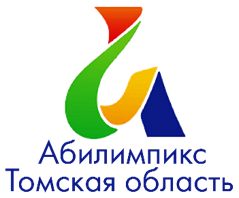 Протокол  инструктажа по охране трудаи технике безопасности на рабочем месте   V ЧемпионатаТомской области «Абилимпикс - 2020»по компетенции «___________________________________________________________________________________»«____» ______________________2020 год№п/пФ.И.О.участникаГод рожденияМесто обучения/работыФ.И.О.инструктирующегоПодпись инструкти-рующегоПодпись инструкти-руемого